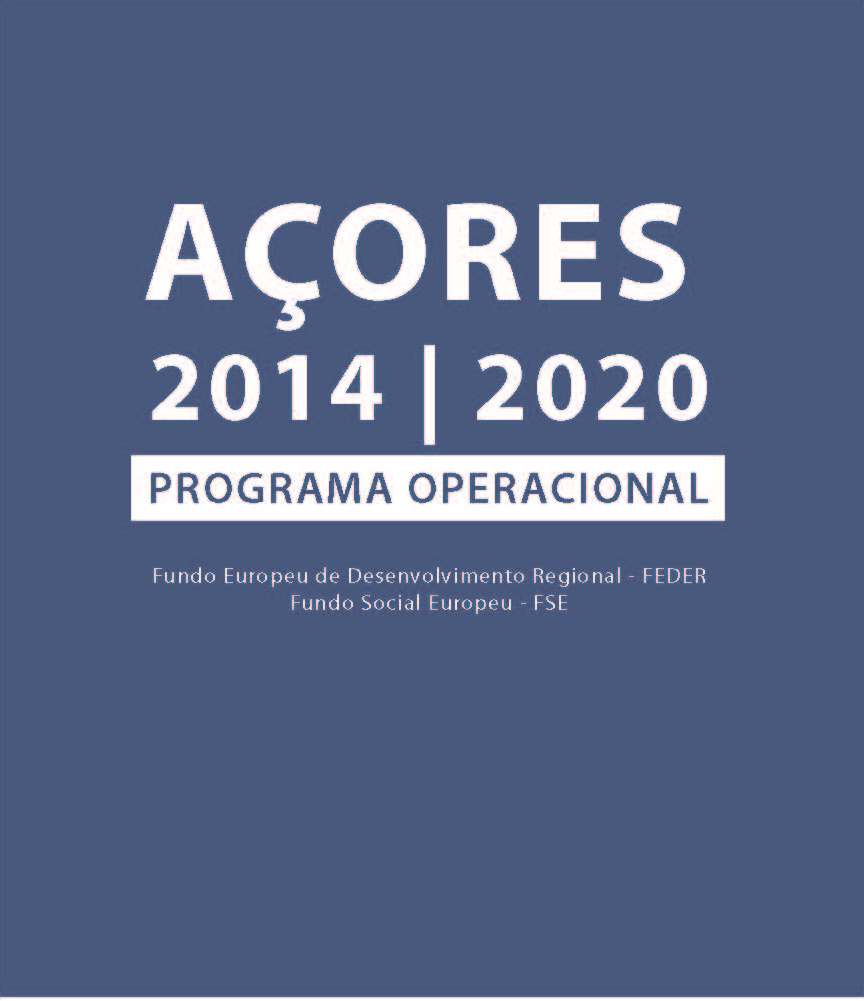 REPROGRAMAÇÃO – JUNHO DE 2020Nota Justificativa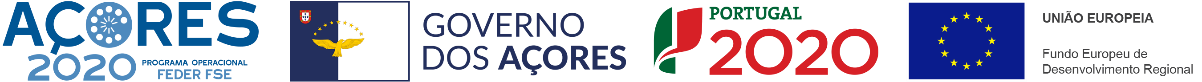 Índice1 – Enquadramento	32 – Linhas de orientação estratégica e traços gerais da reprogramação	3A estratégia	3Os traços principais da reprogramação	4Quadro Financeiro Final	83 – Apresentação das alterações propostas, por Eixo/Prioridade de Investimento	9	Eixos/Prioridades que libertam fundo estrutural	10Eixo 1 – Investigação, Desenvolvimento Tecnológico e Inovação	10Eixo 4 – Economia de Baixo Carbono	13Eixo 5 – Alterações Climáticas e Prevenção e Gestão de Riscos	15Eixo 7 – Transportes Sustentáveis e Principais Redes de Infraestruturas	17Eixo 11 – Capacidade institucional e Administração Pública eficiente	19	Eixos/Prioridades com reforço de fundo estrutural	21Eixo 3 – Competitividade das Empresas Regionais	21Eixo 8 – Emprego e Mobilidade Laboral	24Eixo 9 – Inclusão Social e Combate à Pobreza	284 – Ajustamentos Pontuais em Indicadores 	311 – EnquadramentoA pandemia que também assolou os Açores, neste ano de 2020, obrigou a uma intervenção das autoridades públicas no sentido de minorar os efeitos na situação sanitária da população e, em paralelo, adotar medidas que permitam manter e relançar os níveis aceitáveis de funcionamento da economia e da sociedade em geral, despistando consequências ao nível do rendimento das famílias e em pobreza e exclusão social.Na Região Autónoma dos Açores as autoridades públicas promoveram um conjunto de medidas no domínio da saúde pública, com êxito ao nível da situação atual de, à data da elaboração deste documento, não se registarem casos positivos ativos com infeção COVID-19. Porém, estas medidas, exigem um esforço elevado de financiamento, a que acresce a necessidade de apoio financeiro às empresas e às famílias, quer no período de confinamento, quer para o relançamento da atividade económica e do emprego, neste novo ambiente socioeconómico.A Comissão Europeia, desde a primeira hora, desenvolveu um conjunto de ações no sentido de proporcionar um apoio efetivo ao combate a esta crise sanitária e seus efeitos, incluindo a possibilidade de mobilização de recursos financeiros inseridos nos programas operacionais no atual período de programação 2014-2020.É neste contexto que a seguir se apresenta um exercício de reprogramação do PO AÇORES 2020, em que a expressão dos movimentos financeiros não será significativa, mas não deixa de constituir um apoio importante para a ultrapassagem da situação atual.2 – Linhas de orientação estratégica e traços gerais da reprogramaçãoA estratégiaEstando em fase final a execução do atual quadro comunitário de apoio 2014-2020 é natural que o nível de compromisso dos fundos estruturais seja elevado, não havendo grande margem de operação na reafectação de recursos entre os eixos do programa operacional.A principal linha estratégica na proposta de reprogramação do lado da libertação de fundo estrutural foi a de considerar apenas e exclusivamente os eixos onde poderá haver possibilidade de disponibilidade financeira, sem comprometer as principais metas propostas. Ainda do lado da libertação de fundos estruturais, este exercício de reprogramação beneficia de uma decisão tomada pelo Governo dos Açores de retirar a candidatura da construção de um navio tipo ferry. A exigência dos pressupostos para atingir a prazo o break-even da exploração, alguma reação dos interesses atuais do setor e também um concurso público problemático, objeto de reclamações sucessivas e bloqueadores entre concorrentes, originou esta decisão de projetar no futuro a construção do navio.No lado do reforço financeiro dos eixos, face à fraca expressão desta reprogramação financeira, a orientação estratégica esteve unicamente focada nas necessidades de apoio na área da saúde e do apoio às empresas e às famílias. Outros domínios relevantes, que esta crise veio a apontar, como será o caso do digital, face ao movimento financeiro reduzido neste exercício de reprogramação, as apostas serão retomadas no arranque do próximo período de programação 2021-2027.Entre movimentos financeiros do exercício de reprogramação, procurou-se de forma geral manter os equilíbrios iniciais à data de arranque do atual período de programação, ao nível da concentração temática, o que se conseguiu em termos de resultado final.Na sequência do acordado para a generalidade dos Programas Operacionais neste exercício de reprogramação, no PO Açores também será utilizada a possibilidade de aumentar a taxa de cofinanciamento de prioridades no exercício de 20/21, conforme previsto no CRII 2. Os traços principais da reprogramação- Desafetar 2.650.000 euros ao eixo 1 – “Investigação, Desenvolvimento Tecnológico e Inovação”, financiado pelo FEDER, em particular nas ações relativas às PI 1.1 – Reforço das infraestruturas de investigação e inovação (I&I) (850.000 euros) e 1.2 – Promoção do Investimento das empresas na I&D (1.800.000 euros). Os Açores têm 2 parques tecnológicos, nas ilhas de S. Miguel e Terceira. O de S. Miguel, mais antigo, está utlizado a 100%, estando em lançamento um novo edifício que será financiado pelo PO AÇORES 2020. A investigação produzida nos centros regionais e a investigação e desenvolvimento em ambiente empresarial evidenciam valores de compromisso suficientes para satisfação das metas propostas no programa, cabendo agora a respetiva execução. O montante a desafetar representa apenas cerca de 7,7% da dotação atual do eixo.- Desafetar 2.303.684 euros ao eixo 4 – “Economia de Baixo Carbono”, financiado pelo FEDER, mais especificamente nas PI 4.2 – Promoção da eficiência energética e da utilização das energias renováveis nas empresas (1.000.000 euros) e 4.5 – Promoção de Estratégias de baixo teor de carbono para todos os tipos de territórios (1.303.684 euros).Conforme referido, já comentado e debatido em Comités de Acompanhamento, pese embora a abertura de concursos e avisos generalizada, mesmo com a introdução de alguma simplificação, exigência imposta ao nível técnico, a complexidade processual exigida ao beneficiário e também a existência de apoios decorrentes dos sistemas de incentivos, onde a eficiência energética decorre da modernidade dos equipamentos adquiridos, evidencia desde o inicio da execução do programa uma certa sobredotação do eixo, resultante da concentração temática. O montante a desafetar representa apenas cerca de 5% da dotação atual do eixo.- Desafetar 2.600.000 euros ao eixo 5 – “Alterações Climáticas e Prevenção e Gestão de Riscos”, financiado pelo FEDER, na PI 5.2 – Promoção de investimentos para fazer face a riscos específicos, assegurar a capacidade de resistência às catástrofes e desenvolver sistemas de gestão de catástrofes.No processo relativo a reprogramação anterior do programa, este eixo tinha sido objeto de um reforço substancial, cerca de 13 milhões de euros, designadamente para o sistema de Proteção Civil, inundações e proteção da orla costeira.Verifica-se algum atraso no programa de obras a realizar, com extensão para além do período de programação, designadamente na construção de infraestruturas de Proteção Civil, havendo oportunidade para uma desafetação de fundo estrutural FEDER, que representa apenas 5,8% da dotação atual.- Desafetar 45.175.000 euros ao eixo 7 – “Transportes Sustentáveis e Principais Redes de Infraestruturas”, financiado pelo FEDER, mais concretamente na PI 7.3 – Desenvolvimento e melhoria de sistemas de transporte ecológicos e baixo teor de carbono.Conforme já referido é neste eixo que se encontra o efetivo “poder de fogo” para avançar com este exercício de reprogramação. Com efeito a retirada da candidatura sobre a construção de um navio tipo ferry permite que sejam libertados 40,8 milhões de euros de fundo estrutural, a que se acrescenta a afinação do programa de investimentos previstos para a rede de aeródromos/aeroportos regionais, a qual se projeta para além da vigência do atual quadro comunitário de apoio. O montante a desafetar representa cerca de 61,7% da dotação atual do eixo.- Desafetar 149.000 euros ao eixo 11 – “Capacidade Institucional e Administração Pública Eficiente”, financiado pelo FSE, na PI 11.1 – Investimento na capacidade institucional e na eficiência das administrações e dos serviços públicos.Trata-se de um montante financeiro que se enquadra nas opções de política regional de desenvolvimento da política de capacitação e formação integrados em entidades e programas próprios, exclusivamente financiados por recursos regionais.A única operação aprovada já supera as metas inicialmente previstas, tendo-se verificado uma sobreavaliação dos recursos financeiros para o seu alcance, por não haver histórico de financiamento para este tipo de formação e por corresponder a uma formação muito específica. O montante a desafetar representa cerca de 68,9% da dotação atual do eixo.- Alocar 9.010.000 euros ao eixo 3 – “Competitividade das Empresas Regionais”, financiado pelo FEDER, nas PI 3.2 – Desenvolvimento e aplicação de novos modelos empresariais para as PME, especialmente no que respeita à internacionalização (2.082.500 euros) e 3.3 – Concessão de apoio à criação e ao alargamento de capacidades avançadas de desenvolvimento de produtos e serviços (6.927.500 euros).Este eixo do programa tem já certo um nível de overbooking de compromisso de fundo estrutural, embora, pelas lições do passado, registam-se sempre algumas quebras e desistências. No âmbito dos apoios às empresas, em matéria de linhas de crédito, as empresas regionais beneficiam dos instrumentos existentes a nível nacional, financiados por recursos nacionais, com reforço pontual do orçamento regional.O reforço agora proposto de fundo estrutural destina-se a sistemas de incentivos específicos dirigidos às empresas regionais, em relação às necessidades decorrentes de adaptação de instalações das empresas industriais e de serviços às exigências de saúde pública, incluindo a produção económica local para satisfazer a procura de bens e serviços derivados do combate à crise sanitária. Esse apoio terá enquadramento em sistemas de incentivos de base regional, cujos traços gerais ao nível das elegibilidades das propostas e das despesas foi já objeto de consulta ao Comité de Acompanhamento do programa. A prioridade de investimento 3.3 acolherá estes sistemas, num contexto de esforço de inovação do tecido empresarial regional neste novo ambiente. Uma parcela vem reforçar a capacidade de aprovação de investimentos de relançamento económico, incluindo as ações coletivas orientadas para o setor turístico (PI 3.2). O montante de reforço do fundo estrutural representa cerca de 3,2% da dotação atual do eixo.- Alocar 20.107.546 euros ao eixo 8 – “Emprego e Mobilidade Laboral”, financiado pelo FSE, designadamente nas PI 8.1 – Acesso ao emprego pelos candidatos a emprego e os inativos, incluindo desempregados de longa duração e pessoas afastadas do mercado de trabalho (2.965.596 euros) e 8.5 – Adaptação à mudança dos trabalhadores, das empresas e dos empresários (17.141.950 euros).O aumento da dotação deste eixo (21,6%) surge com a necessidade de implementação urgente de medidas ativas de resposta à pandemia de Covid-19, principalmente dirigidas aos jovens e aos ativos empregados.O reforço na PI 8.1, especificamente na TO estágios profissionais, através da prorrogação do estágio por mais 9 meses, tem por objetivo possibilitar e garantir aos jovens que terminariam os estágios no corrente ano a continuidade e manutenção do exercício de funções adequadas às suas qualificações em contexto real de trabalho, adquirindo experiência profissional e novas competências que potenciam a sua integração no mercado de trabalho, constituindo um dos principais desafios-chave necessários para a redução das dificuldades de integração dos jovens no atual contexto económico de crise e incerteza face aos impactos da pandemia.O foco do reforço deste eixo centra-se na PI 8.5, com a necessidade de intervir rapidamente ao nível dos ativos empregados, por forma a possibilitar a manutenção dos postos de trabalho, ora em risco, e garantir a estabilidade laboral e social, como resposta imediata aos efeitos negativos resultantes da pandemia. Assim, neste âmbito, foram criadas medidas extraordinárias de apoio ao emprego, as quais têm como público-alvo os empregados e como principal objetivo a manutenção dos seus postos de trabalho. Como resposta imediata à crise sanitária e económica daí resultante foram criadas as medidas ativas “AMEALA - Apoio à Manutenção do Emprego - Antecipação de Liquidez Abril”, com uma dotação indicativa de 5,3M€, que consiste na atribuição de um apoio no mês de abril de 2020, com o objetivo de possibilitar às empresas a liquidez para a manutenção dos postos de trabalho, uma vez que o apoio atribuído é a título não reembolsável desde que o empregador mantenha o nível de emprego até 31 de dezembro de 2020 e a medida ativa “MEET - Medida Extraordinária de Estabilização de Trabalhadores”, com uma dotação indicativa de 5M€, que consiste  num apoio financeiro concedido às entidades empregadoras para a conversão de contratos de trabalho a termo em contratos de trabalho sem termo ou para a renovação de contratos de trabalho existentes. Após as medidas extraordinárias de resposta imediata à crise sanitária, é de igual modo importante acautelar medidas para a retoma da atividade económica e social pelo que será criada a medida “IRNAE - Incentivo Regional à Normalização da Atividade Empresarial”, com uma dotação indicativa de 6,8M€,  com o objetivo de apoiar a manutenção do emprego e reduzir o risco de desemprego dos trabalhadores de entidades empregadoras afetadas por crise empresarial em consequência da pandemia, através da atribuição de um apoio ao empregador na fase de regresso dos trabalhadores à prestação normal de trabalho e de normalização da atividade empresarial.- Alocar 23.760.138 euros ao eixo 9 – “Inclusão Social e Combate à Pobreza”, na componente financiada pelo FSE, PI 9.1 – Inclusão ativa, inclusivamente com vista a promover oportunidades iguais e a participação ativa e melhorar a empregabilidade (6.460.138 euros) e na componente financiada pelo FEDER, PI 9.7 – Investimento na saúde e nas infraestruturas sociais que contribuem para o desenvolvimento nacional, regional e local (17.300.000 euros).O reforço proposto na PI 9.1, financiada pelo FSE, tem como objetivo manter as competências para a empregabilidade do público mais desfavorecido, reduzindo os riscos de pobreza e exclusão social, contribuindo indiretamente para uma distribuição mais equitativa de rendimentos. Assim, e como resposta aos desafios presentes causados pela pandemia e de forma a garantir o reequilíbrio social necessário ao investimento no capital humano de um público com dificuldades acrescidas, estão previstas duas medidas ativas de resposta aos efeitos causados pela pandemia, cujo público-alvo são os desempregados. A primeira medida ativa criada para o efeito, designada por “CET - Colocação Extraordinária de Trabalhadores” visa reforçar a capacidade de resposta das entidades públicas ou privadas, sem fins lucrativos, com atividade nas áreas da saúde e do apoio social na Região, através da colocação de desempregados para a substituição de trabalhadores impossibilitados de exercerem as suas funções nas áreas da saúde e apoio social, no âmbito da crise sanitária, ou seja, prevê a substituição de trabalhadores que se encontram em isolamento profilático, incapacitados para o trabalho e em assistência a filhos menores, na sequência da COVID-19.  Para além da medida CET, e com o objetivo de manter as competências para a empregabilidade do público que fique na situação de desemprego na sequência da crise sanitária está prevista a criação de uma medida de integração socioprofissional que visa manter e/ou aumentar as competências para a sua empregabilidade, favorecendo a criação ou a manutenção de hábitos de trabalho e de um melhor conhecimento do mundo laboral, para além de promover a aproximação entre potenciais empregadores e os desempregados.Por outro lado, no que respeita à Prioridade de Investimento financiada pelo FEDER, relativa à intervenção na saúde e nas infraestruturas sociais, o reforço FEDER previsto nesta reprogramação dirige-se exclusivamente ao financiamento da intervenção na crise de saúde pública e ao reforço da capacidade de resposta do próprio sistema regional de saúde. Pretende-se reforçar a capacidade de financiamento das despesas assumidas com a aquisição de bens e serviços, designadamente, equipamentos de proteção individual, aparelhos e máquinas, Kits de análise, medicamentos, quarentena de doentes, contratação de pessoal, adaptação/qualificação de laboratórios regionais públicos de apoio à testagem da população, obras de adaptação de instalações de saúde, entre outras. A contratação de pessoal prevista refere-se a contratos de pessoal, cerca de 18 elementos no total, afetos aos 3 pontos de recolha e processamento de análises num período de 12 meses que rondará no total em termos de custos o montante abaixo dos 500.000 euros.Quadro Financeiro FinalEsta proposta de reprogramação não implica qualquer alteração do montante global de financiamento dos fundos estruturais, mantendo-se o envelope financeiro para este período de programação nos 1.137.480.882 euros.Os movimentos financeiros propostos são entre eixos do programa, atingindo um volume financeiro de 52,9 milhões de euros.Para além de uma libertação de fundo estrutural de pequeno montante num Eixo/Prioridade financiado pelo FSE, todos os reforços de dotação propostos, nas áreas das empresas, do emprego e na saúde e inclusão social, advêm de recursos inicialmente afetos de Eixos/Prioridades financiadas pelo FEDER.Em consequência e em termos finais, observa-se uma diminuição do montante global FEDER na ordem dos 26,4 milhões de euros, por contrapartida de aumento da dotação global do fundo estrutural FSE, exatamente nesse montante.Em termos relativos os movimentos financeiros entre eixos representam pouco mais de 4,6% da dotação global.No quadro seguinte apresenta-se o movimento financeiro do FSE neste exercício de reprogramação:(euro)O resultado final do exercício de reprogramação será o seguinte:3 – Apresentação das alterações propostas por Eixo/Prioridade de InvestimentoNo ponto anterior foram apresentados os movimentos financeiros proporcionados por esta reprogramação do PO AÇORES 2020. Neste ponto são apresentados os impactos das alterações de dotação ao nível dos indicadores de realização, domínios de intervenção e, a título indicativo o detalhe financeiro das Prioridades de Investimento associadas aos eixos objeto de reprogramação. A ordem de apresentação desta informação segue em primeiro lugar as prioridades dos eixos que terão uma diminuição de dotação financeira e depois serão abordados os eixos e as prioridades de investimento que terão dotação financeira reforçada.Eixos/Prioridades que libertam fundo estruturalEixo 1 – Investigação, Desenvolvimento Tecnológico e InovaçãoAs dotações financeiras reprogramadasA desafetação referida no ponto anterior de 2.650 mil euros de fundo estrutural neste eixo, conduz a uma repartição indicativa de 10,5 milhões de euros de apoio FEDER na PI 1.1 - Reforço das infraestruturas e das capacidades de investigação e inovação (I&I) e a uma dotação de 21,1 milhões de euros na Prioridade de Investimento 1.2 – Promoção do investimento das empresas na I&D.Estas novas dotações indicativas são suficientes para cumprir com as metas propostas, quer ao nível dos projetos de investigação, dos projetos promovidos pelas empresas em articulação com investigadores e centros do conhecimento, quer ainda para cumprir o mapeamento das infraestruturas tecnológicas previstas. Por outro lado, a proporção de 1/3 para a primeira prioridade e 2/3 para a segunda, na estrutura de financiamento deste eixo cumpre as orientações iniciais ao nível do acordo de parceria sobre a repartição financeira neste eixo.Indicadores de realização por Prioridade de InvestimentoAo nível da Prioridade 1.1 – Reforço das infraestruturas e das capacidades de investigação e inovação (I&I), os indicadores de realização mantêm-se firmes e sem variação. O nível de execução financeiro e material atuais e as perspetivas no futuro próximo conduzem a que os ajustamentos relativamente de pequena dimensão financeira efetuadas na reprogramação e em particular nesta prioridade não afetarão as metas propostas e constantes atualmente no programa.PI 1.1.1 - Indicadores de Realização Comuns EspecíficosNo âmbito da Prioridade de Investimento 1.2 – Promoção do investimento das empresas na I&D, não há alterações com substância nos indicadores existentes, mercê da folga existente no quadro de custos médios utilizados no cálculo inicial. Por outro lado, deve-se ter em atenção que o orçamento existente para a candidatura relativa ao parque tecnológico NONAGON é já conhecido, evidenciando um diferencial entre a previsão inicial de despesa para os 2 parques científicos na Terceira e em S. Miguel e o que será a despesa final com estes projetos.Haverá, no entanto, ainda no âmbito dos indicadores de realização, lugar a uma correção de informação atual. Com efeito, o número de empresas que submetem candidaturas na Prioridade 1.2 será o mesmo a considerar para os indicadores CO01, CO02 e CO026 (ver tabela seguinte), já que pela natureza e critérios de seleção dos projetos, as empresas com projetos aprovados e que beneficiam de subvenções terão de apresentar uma colaboração com o sistema regional de investigação. Para além disso e relativamente ao indicador CO06, a meta foi também corrigida, tendo em conta o montante das operações aprovadas até à presente data, valor esse que serve de base ao cálculo da meta deste indicador. No quadro seguinte:PI 1.2.1 - Indicadores de Realização Comuns EspecíficosQuadro de DesempenhoPara além da correção do volume de despesa, introduzindo o montante reprogramado para a despesa certificada, nada a alterar no quadro de desempenho. Quadro de Desempenho do Eixo Prioritário 1Tipologia de IntervençãoAinda que os montantes a afetar por domínio de intervenção tenham um carácter indicativo, os mesmos são corrigidos em ordem a refletir melhor e com maior aderência a realidade da execução das prioridades neste eixo, para além de correção de um erro de classificação de despesa.Não há grandes empresas ou multinacionais a operar nos Açores que desenvolvam atividades de investigação, pelo que indicar um montante de 1 milhão de euros de fundos para este efeito não traduz a realidade, nesta reta final de execução do programa. Por outro lado, o processo de clusterização tem seguido o processo no quadro institucional e de relações existentes entre as empresas das fileiras económicas. Em sentido inverso, aumenta-se a dotação afeta à transferência de tecnologia e cooperação entre universidades e empresas, por via das intenções de candidatura existentes e também nas atividades de investigação e inovação.Ainda no âmbito dos domínios de intervenção neste eixo prioritário haverá lugar a uma correção na indicação do investimento realizado e projetado nos centros de investigação público, não havendo centros nem infraestruturas privadas.Domínio de intervençãoNos restantes quadros informativos constantes do programa para cada eixo e, neste eixo em particular, corrige-se somente o montante de fundo estrutural FEDER reprogramado.Forma de FinanciamentoTipo de TerritórioMecanismos de execução territorialEixo 4 – Economia de Baixo CarbonoAs dotações financeiras reprogramadasConforme já foi analisado e debatido, neste eixo prioritário registam-se dificuldades ao nível de implementação de medidas de eficiência energética em territórios de menores níveis de desenvolvimento económico, ao nível das empresas e também no quadro do transporte coletivo de passageiros, através de meios de transporte e veículos que não utilizam os tradicionais combustíveis derivados do petróleo.As restrições e as dificuldades de obtenção de candidaturas nestes domínios são uma realidade, apesar da divulgação das medidas existentes e dos avisos abertos para esse efeito. No caso das empresas, o atual modelo de apoio não é atrativo e tem a concorrência de vários instrumentos existentes no mercado, a que acresce o facto da eficiência energética ser obtida pela atualização e renovação dos equipamentos que encerram níveis de consumo inferiores à geração anterior. Ao nível do transporte coletivo de passageiros registam-se custos muito elevados dos meios que utilizam novas formas de energia, sendo o apoio financeiro muito restrito, para mais em territórios (ilhas) com uma população escassa, em que as empresas de viação não geram meios financeiros para recuperação, com algum significado, do investimento exigido.Pelo exposto, a proposta vai no sentido de desafetação global no eixo de 2.303.684 euros, repartido pela Prioridade 4.2 – Promoção da eficiência energética e da utilização das energias renováveis nas empresas (-1.000.000 euros), que ficará com uma dotação indicativa de 500 mil euros e pela Prioridade 4.5 - Promoção de estratégias de baixo teor de carbono para todos os tipos de territórios, nomeadamente as zonas urbanas, incluindo a promoção da mobilidade urbana multimodal sustentável (-1.303.684 euros), que ficará com uma dotação indicativa de 6.230.564 euros.Indicadores de realização por Prioridade de InvestimentoEm termos de variação dos indicadores de realização na PI 4.2 - Promoção da eficiência energética e da utilização das energias renováveis nas empresas, o ajustamento é efetuado utilizando a métrica que tem sido utilizada, sendo a diminuição proporcional ao montante FEDER reduzido.PI 4.2.1 - Indicadores de Realização Comuns e EspecíficosNa variação de dotação na PI 4.5 - Promoção de estratégias de baixo teor de carbono para todos os tipos de territórios, nomeadamente as zonas urbanas, incluindo a promoção da mobilidade urbana multimodal sustentável, utiliza-se igualmente a mesma metodologia de cálculo do indicador de realização. Deste modo a variação do número de quilómetros de vias dedicadas a mobilidades suaves (-15.43 km) é proporcional ao montante FEDER retirado, utilizando a métrica existente. PI 4.5.1 - Indicadores de Realização Comuns e EspecíficosQuadro de DesempenhoPara além da correção do volume de despesa, introduzindo o montante reprogramado para a despesa certificada, nada a alterar no quadro de desempenho. Quadro de Desempenho do Eixo Prioritário 4Tipologia de IntervençãoO ajustamento efetuado nos montantes indicativos por domínio de intervenção tem em conta as propostas efetuadas ao nível das dotações das prioridades objeto de alteração de dotação.Domínio de intervençãoNos restantes quadros informativos constantes do programa para cada Eixo e, neste eixo em particular, corrige-se somente o montante de fundo estrutural FEDER reprogramado.Forma de FinanciamentoTipo de TerritórioMecanismos de execução territorialEixo 5 – Alterações Climáticas e Prevenção e Gestão de RiscosAs dotações financeiras reprogramadasConforme já assinalado em ponto anterior, o reajustamento temporal do plano de intervenções na rede de infraestruturas de Proteção Civil permite a libertação de dotação FEDER de 2.600.000 euros, na Prioridade de Investimento 5.2 - Promoção de investimentos para fazer face a riscos específicos, assegurar a capacidade de resistência às catástrofes e desenvolver sistemas de gestão de catástrofes.Indicadores de realização por Prioridade de InvestimentoApenas uma alteração no indicador O524, refletindo o ajustamento referido.PI 5.2.1 -  Indicadores de Realização Comuns e EspecíficosQuado de DesempenhoAcerto dos objetivos finais relacionados com a alteração na Prioridade de Investimento 5.2.Quadro de Desempenho do Eixo Prioritário 5Tipologia de IntervençãoAs infraestruturas de Proteção Civil no PO AÇORES 2020 concorrem para ambos os domínios considerados, seja por via de riscos associados a alterações do clima, seja por via de riscos não relacionados com o clima, donde se fará um ajustamento proporcional.Domínio de intervençãoNos restantes quadros informativos constantes do programa para cada Eixo e, neste Eixo em particular, corrige-se somente o montante de fundo estrutural FEDER reprogramado.Forma de Financiamento  TerritórioMecanismos de execução territorialEixo 7 – Transportes Sustentáveis e Principais Redes de InfraestruturasAs dotações financeiras reprogramadasÉ neste eixo prioritário que se concentra a principal origem de fundos estrutural FEDER neste exercício de reprogramação. Conforme já amplamente explicado, a desistência de um projeto com dimensão financeira, relativo à construção de navio (40,8 M€ FEDER), a que acresce um alisamento no tempo, com entrada em novo período de programação, do investimento nas infraestruturas aéreas (-4,4 M€), confere o real “poder de fogo” em termos de origem de recursos para realocar.É apenas afetada uma Prioridade de Investimento que justamente contempla as intervenções nos sistemas marítimos e aéreos, a PI 7.3. De uma dotação indicativa de 57.175.000 euros, a PI 7.3-  Desenvolvimento e melhoria de sistemas de transporte ecológicos (nomeadamente de baixo ruído) e baixo teor de carbono, incluindo as vias navegáveis interiores e o transporte marítimo, os portos, as ligações multimodais e as infraestruturas aeroportuárias, que passa para uma dotação indicativa de fundo estrutural FEDER de 12 M€, associada exclusivamente à intervenção nos aeródromos/aeroportos regionais.Indicadores de realização por Prioridade de InvestimentoNo âmbito dos indicadores de realização há a destacar a retirada do indicador especifico adotado para a construção do navio e a manutenção do indicador relativo às infraestruturas aéreas, atendendo a que a carteira de projetos já aprovados contempla intervenções diversas nas 5 infraestruturas aéreas, embora com menor expressão financeira que o projetado, na globalidade.PI 7.3.1 - Indicadores de Realização Comuns e EspecíficosQuadro de DesempenhoEm consequência da proposta de reprogramação, ao nível do quadro de desempenho são retirados os indicadores relativos à construção do navio e efetuado o acerto do volume da despesa, tendo em conta o valor da reprogramação proposta.Quadro de Desempenho do Eixo Prioritário 7Tipologia de IntervençãoEfetuado o ajustamento citado ao nível da retirada da construção do navio e ajustamento nas intervenções nas aerogares/aeródromos regionais.Domínio de intervençãoNos restantes quadros informativos constantes do programa para cada Eixo, corrige-se, neste Eixo apenas o montante de fundo estrutural FEDER reprogramado.Forma de FinanciamentoTerritórioMecanismos de execução territorialEixo 11 – Capacidade institucional e Administração Pública EficienteAs dotações financeiras reprogramadasApesar da redução da dotação do eixo, a mesma não compromete o alcance da meta final associada ao indicador físico de realização. Pelo contrário, no presente exercício de reprogramação procede-se ao acréscimo da mesma em mais 200 participações (a meta passa de 600 para 800), de acordo com a execução conhecida da única operação a financiar no eixo. A subavaliação da meta ficou a dever-se ao facto de não haver histórico de financiamento deste tipo de formação, pelo que foi incorreto o cálculo do valor padrão a aplicar, tendo sido sobreavaliados os recursos financeiros necessários para o alcance das respetivas metas.PI 11.1.1 -  Indicadores de Realização Comuns e EspecíficosQuadro de Desempenho Em consequência da proposta de reprogramação e, tendo em conta o referido relativamente ao indicador O1111, no quadro de desempenho é efetuado o devido ajustamento no indicador de realização. Relativamente ao indicador financeiro o ajustamento é proporcional à redução da dotação verificada no eixo.Quadro de Desempenho do Eixo Prioritário 11Tipologia de IntervençãoRelativamente a este eixo, apenas foi efetuado o ajustamento derivado do exercício de reprogramação, assim como nos quadros seguintes.Domínio de intervençãoForma de FinanciamentoTerritórioMecanismos de execução territorialEixos/Prioridades com reforço de fundo estruturalDe seguida apresenta-se o detalhe da proposta de reforço em eixos do programa, apresentada em ponto inicial desta nota de reprogramação. Eixo 3 – Competitividade das Empresas RegionaisDotações financeiras reprogramadasO reforço deste eixo exclusivamente financiado pelo FEDER é de 9.010.000 euros de comparticipação FEDER, enquadrado em ações de reforço do relançamento económico, incluindo as ações coletivas orientadas para o setor turístico, e na adoção de novas linhas de apoio às empresas, de base regional, no quadro da adaptação forçada pela pandemia.A Prioridade de Investimento 3.2 - Desenvolvimento e aplicação de novos modelos empresariais para as PME, especialmente no que respeita à internacionalização, terá um reforço financeiro na ordem dos 2.082.500 milhões de euros FEDER, no sentido de aumentar a capacidade de promoção do destino Açores. O turismo tem vindo a adquirir uma importância de dinâmica crescente na geração de valor e no emprego que tem de ser sustentada em ações de promoção, junto dos mercados emissores, nesta nova envolvente.A Prioridade de Investimento 3.3 - Concessão de apoio à criação e ao alargamento de capacidades avançadas de desenvolvimento de produtos e serviços terá um reforço financeiro na ordem 6.927.500 milhões de euros FEDER.Indicadores de realização por Prioridade de InvestimentoNo quadro de indicadores de realização e para a PI 3.2, o aumento da meta do indicador para 2023 é diretamente proporcional ao aumento de dotação financeira, tendo por base o cálculo utlizado para aferição deste indicador.PI 3.2.1 - Indicadores de realização Comuns e EspecíficosOs indicadores globais da Prioridade de Investimento 3.3 são atualizados pela introdução da estimativa das empresas apoiadas pelas linhas de apoio especificas para a adaptação das empresas regionais à situação sanitária, decorrente da pandemia causada pela Covid-19, as quais já foram objeto de consulta ao Comité de Acompanhamento do programa. PI 3.3.1 - Indicadores de Realização Comuns e EspecíficosQuadro de DesempenhoIncluído o aumento das ações coletivas proposto e respetivo impacto na despesa certificada.Quadro de Desempenho do Eixo Prioritário 3Tipologia de IntervençãoPese embora o caráter indicativo das dotações por domínio de intervenção, será oportuno ajustar estes montantes em função do registo histórico existente que perspetiva uma maior aderência destes montantes indicativos à realidade a apurar no encerramento do programa operacional.Domínio de intervençãoOs montantes iniciais afetos aos instrumentos financeiros eram, à escala regional, dos maiores ao nível de outros programas nacionais no atual período de programação. Esse desajustamento é tão mais visível nos instrumentos de capital e quase capital, não só face à própria natureza do investimento, mas também pelo atraso da entidade gestora em colocar no terreno este instrumento financeiro. Efetuam-se os ajustamentos mais consentâneos com a dinâmica existente.Forma de FinanciamentoTerritório Mecanismos de execução territorialEixo 8 – Emprego e Mobilidade LaboralDotações financeiras reprogramadasEste eixo do PO AÇORES 2020 é integralmente financiado pelo fundo estrutural FSE e é o principal recetor de reforço neste exercício de reprogramação.Os aumentos de dotação financeira de fundo estrutural FSE neste eixo atingem os 20 milhões de euros, concentrando-se em 2 prioridades de investimento, que a seguir se apresenta.Indicadores de realização e de resultados por Prioridade de InvestimentoO reforço da Prioridade de Investimento 8.1 – Acesso ao emprego pelos candidatos a emprego e os inativos, incluindo desempregados de longa duração e pessoas afastadas do mercado de trabalho, no montante de 2.965.596 euros, conforme já assinalado no ponto inicial de apresentação da reprogramação tem por objetivo possibilitar e garantir aos jovens que terminariam os estágios no corrente ano a continuidade e manutenção do exercício de funções adequadas às suas qualificações em contexto real de trabalho, adquirindo experiência profissional e novas competências que potenciam a integração no mercado de trabalhoO reforço da dotação na PI não implica assim a alteração das respetivas metas, nem a introdução de novo indicador, por se tratar de uma prorrogação da duração dos estágios de jovens que constam de operações já aprovadas no PO, atendendo a que nos pressupostos do cálculo do custo padrão associado à PI já se previa grandes variações, consoante as alterações de política pública respeitante principalmente à duração dos estágios.PI 8.1.1 - Indicadores de Realização Comuns e EspecíficosO reforço da Prioridade de Investimento 8.5 - Adaptação à mudança dos trabalhadores, das empresas e dos empresários com a introdução de novas medidas ativas de apoio ao emprego, com o objetivo de garantir a manutenção dos postos de trabalho, com um reforço FSE de 17.141.950 euros, orienta-se fundamentalmente, também como já referido, para 3 novas medidas, que surgem no âmbito desta crise sanitária, com o objetivo de manutenção de postos de trabalho.No quadro de indicadores de realização e de resultados, nesta Prioridade há a registar a reformulação de metas e a introdução de dois indicadores novos, refletindo estes o apoio específico no quadro do impacte da situação sanitária. Assim, relativamente ao indicador de resultado R856 e, tendo em consideração que a operacionalização da PI ocorreu apenas em 2017, que a maioria das ações foram realizadas no ano de 2019, a natureza da formação, de curta duração, bem como a conjuntura económica em que será efetuado o levantamento do indicador, em plena crise económica provocada pela pandemia Covid-19 em que grande parte das empresas entraram em lay off e, de uma maneira geral, sem grande probabilidade de contratar novos colaboradores, propomos a redução da meta de 2023 para 35%, atentos ao contexto e tendo por referência a meta alcançada no anterior período de programação.PI 8.5.1.1 -  Indicadores de ResultadoRelativamente ao indicador de realização O857 – “Participações de empregados em unidades de formação de curta duração” e, tendo em consideração a data de operacionalização da PI ter sido apenas em 2017 e a dificuldade na constituição de turmas com ativos empregados, em grande parte por constrangimentos ao nível da disponibilidade das respetivas entidades patronais em dispensar os seus colaboradores para a frequência de formação, devido à reduzida dimensão da maioria das empresas que operam na região, bem como o facto de as regras de financiamento das operações de baixo montante (OBM) serem muito penalizadoras para os beneficiários, designadamente, a modalidade de montante fixo (tudo ou nada), o que tem originado desistência das operações aprovadas. Acrescem os constrangimentos associados à situação de crise provocada pelo COVID-19, em que a formação presencial foi suspensa, associada à fraca adesão dos formandos, em especial quando se trata da modalidade de formação à distância. Assim, e mantendo-se o custo padrão inalterado e tendo em conta a execução física conhecida até à data registar uma quebra de 73% relativamente ao aprovado, e as condicionantes do contexto atual de incerteza relativamente à duração da pandemia, propomos a redução da meta de 2023 para 5000 participações, de acordo com a quebra registada nas operações aprovadas e os constrangimentos e condicionantes enumerados que contribuem para a baixa participação nas formações.Quanto ao indicador O858 - “Participações de desempregados em unidades de formação de curta duração”, verifica-se também um ajustamento da meta, tendo em consideração a data de operacionalização da PI ter sido apenas em 2017 e as regras de financiamento das OBM serem muito penalizadoras para os beneficiários, designadamente, a modalidade de montante fixo (tudo ou nada), o que tem originado desistências das operações aprovadas. Apesar da recente alteração à legislação aplicável ao financiamento das OBM, ainda não é possível quantificar o seu impacto. A acrescer à dificuldade de operacionalização da medida estão os constrangimentos associados à situação de crise provocada pelo COVID-19, em que a formação presencial foi suspensa, originando fraca adesão dos formandos, em especial quando se trata da modalidade de formação à distância. Assim, e mantendo-se o custo padrão inalterado e tendo em conta a execução física conhecida até à data registar uma quebra de 73% relativamente ao aprovado, e as condicionantes do contexto atual de incerteza relativamente à duração da pandemia, propomos a redução da meta de 2023 para 400 participações, de acordo com a quebra registada nas operações aprovadas e os constrangimentos e condicionantes enumerados que contribuem para a baixa participação nas formações.  É introduzido nesta PI o indicador CV30 – “Valor das ações para combater ou neutralizar os efeitos da pandemia de COVID-19”, incluindo a dotação afeta às 3 medidas ativas criadas no âmbito de resposta aos impactos da pandemia. Para as medidas ativas AMEALA e IRNAE foi introduzido o indicador CV3X – “Número de postos de trabalho apoiados no combate aos efeitos da pandemia de Covid-19”, atendendo a que não é possível ter uma leitura de indicador por participante para estas medidas, por consistirem num apoio à manutenção do nível de emprego das entidades empregadoras afetadas pela crise económica na sequência da pandemia. O cálculo da meta teve em consideração a dotação da PI para as duas medidas ativas da TO que concorrem para o indicador e o número de postos de trabalho que se estima abranger, tendo em conta os valores financeiros (FSE) previstos conceder (pode variar entre €510 e €1.133).É também introduzido na PI um novo indicador CV31 - “Número de participantes apoiados no combate ou na neutralização dos efeitos da pandemia de Covid-19”, cujo cálculo da meta teve em consideração a dotação da PI para a medida ativa da TO (MEET) que concorre para o indicador e o número de participantes que se estima abranger, tendo em conta a duração do apoio (pode variar entre 9 e 24 meses) e os valores financeiros (FSE) previstos conceder (pode variar entre €1.530 a €5.100).O custo padrão e as metas associadas aos indicadores COVID estão sujeitos a variações consoante as alterações que venham a ser introduzidas/estabilizadas na política pública, nomeadamente, a sua duração, valor do apoio a atribuir e respetiva duração da pandemia e incerteza dos seus impactos.PI 8.5.1 -  Indicadores de Realização Comuns e EspecíficosQuadro de Desempenho Incluído o impacte na despesa certificada do reforço do fundo estrutural.Quadro de Desempenho do Eixo Prioritário 8Tipologia de IntervençãoOs montantes dos domínios de intervenção e dos demais quadros constantes do eixo foram ajustados de acordo com o proposto no exercício de reprogramação.Domínio de intervenção Forma de FinanciamentoTerritórioMecanismos de execução territorialEixo 9 – Inclusão Social e Combate à PobrezaDotações financeiras reprogramadasEste eixo integra os 2 fundos estruturais FEDER e FSE. A proposta de reprogramação afeta as Prioridades de Investimento 9.1 - Inclusão ativa, inclusivamente com vista a promover oportunidades iguais e a participação ativa e melhorar a empregabilidade (FSE) e 9.7 - Investimentos na saúde e nas infraestruturas sociais que contribuam para o desenvolvimento nacional, regional e local (FEDER), num valor total de 23.760.138 euros.Indicadores de realização por Prioridade de InvestimentoA Prioridade de Investimento 9.1 - Inclusão ativa, inclusivamente com vista a promover oportunidades iguais e a participação ativa e melhorar a empregabilidade, com um reforço FSE de 6.460.138 euros, orienta-se fundamentalmente, também como já referido em ponto anterior, para resposta aos desafios presentes causados pela pandemia e de forma a garantir o reequilíbrio social necessário ao investimento no capital humano de um público com dificuldades acrescidas. Para as novas medidas, no âmbito da COVID-19, foram introduzidos dois novos indicadores na PI, por forma a quantificar a dotação afeta às 2 medidas ativas (CV30) e o número de participantes apoiados no combate ou na neutralização dos efeitos da pandemia (CV31). O cálculo da meta do ID CV31 teve em consideração a dotação da PI para as medidas da TO que concorrem para o indicador e o número de participantes que se estima abranger, tendo em conta a duração do apoio (pode variar entre 3 e 6 meses) e os valores financeiros (FSE) previstos conceder. O custo padrão e a meta está sujeito a variações, consoante as alterações que venham a ser introduzidas/estabilizadas na política pública, nomeadamente, a sua duração, valor do apoio a atribuir e respetiva duração da pandemia e incerteza dos seus impactos.PI 9.1.1 -  Indicadores de Realização Comuns e EspecíficosA Prioridade de Investimento 9.7 – Investimento na saúde e nas infraestruturas sociais que contribuem para o desenvolvimento nacional, regional e local, com um reforço FEDER de 17.300.000 euros está exclusivamente dedicado à componente da saúde pública, no atual contexto de pandemia.Devido à nova envolvente, à execução da programação, que provocou este exercício de reprogramação, introduzem-se indicadores físicos de realização adaptados à intervenção pública de resposta aos efeitos da pandemia.Indicadores de realização por Prioridade de InvestimentoAtendendo a que o reforço se destina a intervenções no âmbito do sistema regional de saúde em resposta à pandemia, são introduzidos novos indicadores exclusivos a esta situação e que estão relacionados com investimentos em equipamentos de saúde, equipamentos de proteção individual, medicamentos, testes Covid-19, alojamento de pessoas em quarentena ou infetadas ou de profissionais de saúde, aumento da capacidade de internamento das unidades de saúde para tratamento de doentes Covid-19, bem como investimentos relacionados com a adaptação/qualificação de laboratórios regionais públicos de apoio à testagem da população, obras de adaptação de instalações de saúde, entre outras. PI 9.7.1 -  Indicadores de Realização Comuns e EspecíficosQuadro de DesempenhoNo quadro de desempenho foi efetuada a correção no valor da despesa certificada, por via do reforço financeiro desta Prioridade.Quadro de Desempenho do Eixo Prioritário 9Tipologia de IntervençãoEfetuados os ajustamentos indicativos nos respetivos domínios de intervenção e nos demais quadros, por via do reforço das dotações FEDER e FSE deste eixo.Domínio de intervenção Forma de FinanciamentoTerritórioMecanismos de execução territorial4 – Ajustamentos pontuais em indicadoresNeste exercício de reprogramação são efetuados pequenos ajustamentos nas metas de alguns indicadores dos vários Eixos do programa, tendo em conta os dados disponíveis mais atualizados para o respetivo cálculo.Algumas dessas atualizações haviam já sido referenciadas pela Comissão Europeia, aquando da aprovação do relatório de 2018 do PO Açores 2020. Eixos onde se verifica atualização de indicadoresEixo 1 – Investigação, Desenvolvimento tecnológico e InovaçãoNa sequência da referência efetuada pela Comissão Europeia no relatório de execução anual 2018 do PO Açores 2020 relativamente ao desajustamento da meta do indicador CO08, procede-se neste exercício de reprogramação a essa atualização, tendo em conta a sua forma de cálculo e os dados conhecidos até esta data.PI 1.2.1 -  Indicadores de Realização Comuns EspecíficosEixo 2 – Melhorar o Acesso à Tecnologia de Informação e da ComunicaçãoPartindo do pressuposto que cada empresa apoiada corresponde a pelo menos um posto de trabalho criado, o indicador CO08 não estaria consonante com os indicadores CO01 e CO02 pelo que se procede à sua atualização, tendo sido também feita referência ao desajustamento da meta deste indicador pela Comissão Europeia no relatório de execução anual 2018 do PO Açores 2020.PI 2.3.1 -  Indicadores de Realização Comuns e EspecíficosEixo 6 – Ambiente e Eficiência dos RecursosTendo conhecimento do montante de operações aprovadas até à presente data e, tendo em conta a referência efetuada pela Comissão Europeia, relativamente ao desajustamento da meta do indicador CO38 deste Eixo do programa, procede-se, neste exercício de reprogramação à sua atualização.PI 6.5.1 -  Indicadores de Realização Comuns e EspecíficosQuadro de Desempenho do Eixo Prioritário 6Eixo 10 – Ensino e Aprendizagem ao longo da vidaDada a execução conhecida, constata-se a subavaliação da respetiva meta, que ficou a dever-se à introdução da medida ativa designada por cursos ABC a contabilizar no indicador, com mais participações e com menor custo. Assim, procedeu-se ao devido ajustamento da meta de 4.000 para 11.700 adultos apoiados, em linha com o aprovado e do respetivo custo padrão da PI, o qual está sujeito a grandes variações consoante a tipologia da formação em causa, que pode variar entre 300 e 3.000 horas, e a natureza dos apoios a atribuir aos formandos, pelo que é proposta a alteração do indicador O1031.PI 10.3.2.1 -  Indicadores de Realização Comuns e EspecíficosQuadro de Desempenho do Eixo Prioritário 10A Autoridade de Gestão do PO Açores 202029 de junho de 2020EixoPIFundoDotação InicialDotação InicialOrigem/Reforço Dotação Proposta Dotação Proposta8 - Emprego e Mobilidade Laboral8.1FSE86.258.30793.248.307+20.107.54689.223.903113.355.8538 - Emprego e Mobilidade Laboral8.3FSE1.020.000.93.248.307+20.107.5461.020.000113.355.8538 - Emprego e Mobilidade Laboral8.4FSE2.100.00093.248.307+20.107.5462.100.000113.355.8538 - Emprego e Mobilidade Laboral8.5FSE3.870.00093.248.307+20.107.54621.011.950113.355.8539 - Inclusão Social e Combate à Pobreza9.1FSE89.344.55090.322.250+6.460.13895.804.68896.782.3889 - Inclusão Social e Combate à Pobreza9.4FSE857.70090.322.250+6.460.138857.70096.782.3889 - Inclusão Social e Combate à Pobreza9.5FSE120.00090.322.250+6.460.138120.00096.782.38810- Ensino e Aprendizagem ao Longo da Vida10.1FSE5.535.700133.550.5755.535.700133.550.57510- Ensino e Aprendizagem ao Longo da Vida10.2FSE5.030.000133.550.5755.030.000133.550.57510- Ensino e Aprendizagem ao Longo da Vida10.3FSE34.678.475133.550.57534.678.475133.550.57510- Ensino e Aprendizagem ao Longo da Vida10.4FSE88.306.400133.550.57588.306.400133.550.57511- Capacidade Institucional e Administração Pública11.1FSE216.200216.200-149.00067.20067.200Transferência FEDERTransferência FEDERTransferência FEDER-26.418.684TOTAL  FSETOTAL  FSETOTAL  FSE317.337.332317.337.3320.00343.756.016343.756.016EIXOFUNDODotação Atual(euro)Reprogramação(euro)Dotação Final(euro)1.Investigação, Desenv. Tecnológico e InovaçãoFEDER34.250.000-2.650.00031.600.0002.Melhorar o Acesso às TICFEDER18.200.00018.200.0003.Competitividade das PMEFEDER278.178.500+9.010.000287.188.5004.Economia de Baixo carbonoFEDER44.459.248-2.303.68442.155.5645.Adaptação a Alterações ClimáticasFEDER44.800.000-2.600.00042.200.0006.Ambiente e Utilização Eficiente de RecursosFEDER79.813.50079.813.5007.Transportes SustentáveisFEDER73.175.000-45.175.00028.000.0008.Emprego e Mobilidade LaboralFSE93.248.307+20.107.546113.355.8539.Inclusão Social e Combate à PobrezaFEDER79.000.000+17.300.00096.300.0009.Inclusão Social e Combate à PobrezaFSE90.322.250+6.460.13896.782.38810.Investir na Educação e FormaçãoFEDER103.267.302103.267.30210.Investir na Educação e FormaçãoFSE133.550.575133.550.57511Capacidade Institucional e Ad. Pública EficienteFSE216.200-149.00067.20012.Alocação Especifica para a UltraperiferiaFEDER57.500.00057.500.00013. Assistência TécnicaFEDER7.500.0007.500.000Subtotal FEDER 820.143.550-26.418.684793.724.866SubtotalFSE317.337.332+26.418.684343.756.016Total GeralFEDER+FSE1.137.480.88201.137.480.882IDIndicadorUnidade de medidaFundoCategoria da regiãoValor alvo (2023)Fonte dos dadosFrequência de relatórioCO25Investigadores a trabalhar em infraestruturas de investigação melhoradasETIFEDERMD75Sistema de Informação dos FEEIAnualO125Projetos de I&D apoiadosNºFEDERMD50Sistema de Informação dos FEEIAnualIDIndicadorUnidade de medidaFundoCategoria da regiãoValor alvo (2023)Fonte dos dadosFrequência de relatórioCO01Empresas que beneficiam do apoioNºFEDERMD12Sistema de Informação dos FEEIAnualCO02Empresas que beneficiam de subvençõesNºFEDERMD12Sistema de Informação dos FEEIAnualCO06Investimento privado paralelo ao apoio público às empresas (subvenções)€FEDERMD960.000533.000Sistema de Informação dos FEEIAnualCO08Aumento do emprego em empresas apoiadasETIFEDERMD612Sistema de Informação dos FEEIAnualCO026Empresas em cooperação com instituições de investigação NºFEDERMD2012Sistema de Informação dos FEEIAnualO125Infraestruturas de investigação e inovação apoiadasNºFEDERMD2Sistema de Informação dos FEEIAnualIndicador tipoIDIndicador ou fase fundamental da execuçãoUni-dadeFundoCategoria da regiãoMeta para 2018Objetivo final(2023)Fonte dos dadosRealizaçãoO111Projetos de I&D apoiadosN.ºFEDERMD050Sistema de Informação dos FEEIPrincipal etapa de execuçãoK125Projetos de I&D apoiados (contratado)NºFEDERMD2250Sistema de Informação dos FEEIRealizaçãoO125Infraestruturas de investigação e inovação apoiadasNºFEDERMD02Sistema de Informação dos FEEIPrincipal etapa de execuçãoK125Infraestruturas de investigação e inovação apoiadasNºFEDERMD12Sistema de Informação dos FEEIFinanceiroF12Despesa certificada€FEDERMD8.651.79441.747.96838.630.321Sistema de Informação dos FEEIFundoCódigoDesignaçãoMontante em euroFEDER2Processos de investigação e inovação em grandes empresas1.000.0000.00FEDER58Infraestruturas de investigação e de inovação (público)5.650.00016.100.000FEDER59Infraestruturas de investigação e de inovação (privado, incluindo parques científicos)14.500.0000.00FEDER60Atividades de investigação e de inovação em centros públicos de investigação e centros de competência, incluindo a cooperação em rede (networking)5.700.00010.850.000FEDER62Transferência de tecnologia e cooperação entre universidades e empresas, sobretudo em benefício das PME1.000.0001.650.000FEDER63Apoio a grupos de empresas (clusters) e redes de empresas, sobretudo em benefício das PME1.000.0000.00FEDER64Processos de investigação e inovação nas PME (incluindo «vales», processos, conceção, serviços e inovação social)3.400.0003.000.000FEDER65Infraestruturas de investigação e inovação, processos, transferência de tecnologia e cooperação entre empresas centradas na economia com baixas emissões de carbono e na resistência às alterações climáticas2.000.0000.00FundoCódigoDesignaçãoMontante em euroFEDER01Subvenção não reembolsável34.250.00031.600.000FundoCódigoDesignaçãoMontante em euroFEDER07Não aplicável34.250.00031.600.000FundoCódigoDesignaçãoMontante em euroFEDER07Não aplicável34.250.00031.600.000IDIndicadorUnidade de medidaFundoCategoria da regiãoValor alvo (2023)Fonte dos dadosFrequência de relatórioCO01Empresas que beneficiam do apoioN.ºFEDERMD124Sistema de Informação dos FEEIAnualO421Empresas com consumo de energia melhorado N.ºFEDERMD124Sistema de Informação dos FEEIAnualIDIndicadorUnidade de medidaFundoCategoria da regiãoValor alvo (2023)Fonte dos dadosFrequência de relatórioO451Pontos de carregamento da rede de mobilidade elétricaNºFEDERMD 26Sistema de Informação dos FEEIAnualO456 Vias dedicadas às mobilidades suaves ou à redução de emissões de carbono kmFEDERMD46,4331Sistema de Informação dos FEEIAnualIndicador tipoIDIndicador ou fase fundamental da execuçãoUni-dadeFundoCategoria da regiãoMeta para 2018Objetivo final(2023)Fonte dos dadosRealizaçãoCO30Capacidade suplementar de produção de energia a partir de fontes renováveisMWFEDERMD 0 8Sistema de Informação dos FEEIRealizaçãoK411 Capacidade suplementar de produção  de energia  renovávelMWFEDERMD 3,6 8Sistema de Informação dos FEEIFinanceiroF42Despesa certificada€FEDERMD8.536.02556.568.36353.858.147Sistema de Informação dos FEEIFundoCódigoDesignaçãoMontante em euroFEDER12Outras energias renováveis (incluindo a energia hidroelétrica, geotérmica e marinha) e integração das energias renováveis (incluindo infraestrutura de armazenagem, desde eletricidade a gás e hidrogénio renovável)30.000.000FEDER13Renovação de infraestruturas públicas no plano da eficiência energética, projetos de demonstração e medidas de apoio5.000.000FEDER14Renovação do parque habitacional existente no plano da eficiência energética, projetos de demonstração e medidas de apoio 425.000FEDER43Infraestruturas e promoção de transportes urbanos limpos (incluindo equipamento e material circulante)2.034.248FEDER68Eficiência energética e projetos de demonstração nas PME e medidas de apoio1.000.000250.000FEDER70Promoção da eficiência energética em grandes empresas500.000250.000FEDER90Ciclovias e vias pedonais5.500.0004.196.316FundoCódigoDesignaçãoMontante em euroFEDER01Subvenção não reembolsável39.534.24837.230.564FEDER02Subvenção reembolsável 4.500.000FEDER04Apoio através de instrumentos financeiros: empréstimos ou equivalente 425.000FundoCódigoDesignaçãoMontante em euroFEDER07Não aplicável 44.459.24842.155.564FundoCódigoDesignaçãoMontante em euroFEDER07Não aplicável44.459.24842.155.564IDIndicadorUnidade de medidaFundoCategoria da regiãoValor alvo (2023)Fonte dos dadosFrequência de relatórioCO20População que beneficia de medidas de proteção contra inundaçõesNº pessoasFEDERMD 31.388Sistema de Informação dos FEEIAnualO521Extensão da faixa costeira intervencionada para proteção de pessoas e bensKmFEDERMD 9,75Sistema de Informação dos FEEIAnualO524Infraestruturas de proteção civil apoiadasNºFEDERMD65Sistema de Informação dos FEEIAnualIndicador tipoIDIndicador ou fase fundamental da execuçãoUni-dadeFundoCategoria da regiãoMeta para 2018Objetivo final(2023)Fonte dos dadosRealizaçãoO512Instrumentos de planeamento e estudos desenvolvidos relacionados com a identificação de vulnerabilidades, prevenção de riscos e adaptação aos impactos das alterações climáticasNºFEDERMD5 23Sistema de Informação dos FEEIRealizaçãoCO20População que beneficia de medidas de proteção contra inundaçõesNºFEDERMD9900 31.388Sistema de Informação dos FEEIRealizaçãoO524Infraestruturas de proteção civil apoiadasNºFEDERMD265Sistema de Informação dos FEEIFinanceiroF52Despesa certificada€FEDERMD12.102.69052.705.88349.647.059Sistema de Informação dos FEEIFundoCódigoDesignaçãoMontante em euroFEDER87Medidas de adaptação às alterações climáticas e prevenção e gestão de riscos associados ao clima, por exemplo, erosão, incêndios, inundações, tempestades e seca, incluindo ações de sensibilização, proteção civil e sistemas e infraestruturas de gestão de catástrofes40.300.00039.130.000FEDER88Prevenção e gestão de riscos naturais não relacionados com o clima (isto é, sismos) e riscos ligados à atividade humana (por exemplo, acidentes tecnológicos), incluindo ações de sensibilização, proteção civil e sistemas e infraestruturas de gestão de catástrofes4.500.0003.070.000FundoCódigoDesignaçãoMontante em euroFEDER01Subvenção não reembolsável44.800.00042.200.000FundoCódigoDesignaçãoMontante em euroFEDER07Não aplicável44.800.00042.200.000FundoCódigoDesignaçãoMontante em euroFEDER07Não aplicável44.800.00042.200.000IDIndicadorUnidade de medidaFundoCategoria da regiãoValor alvo (2023)Fonte dos dadosFrequência de relatórioO732Navios adquiridosNºFEDERMD1Sistema de Informação dos FEEIAnualO733Aerogares intervencionadasNºFEDERMD5Sistema de Informação dos FEEIAnualIndicador tipoIDIndicador ou fase fundamental da execuçãoUni-dadeFundoCategoria da regiãoMeta para 2018Objetivo final(2023)Fonte dos dadosRealizaçãoO732Navios adquiridosNºFEDERMD01Sistema de Informação dos FEEIRealizaçãoK732Navios adquiridos/contratadosNºFEDERMD11Sistema de Informação dos FEEIRealizaçãoO733Aerogares intervencionadasNºFEDERMD15Sistema de Informação dos FEEIFinanceiroF72Despesa certificada€FEDERMD15.513.76586.088.23632.941.177Sistema de Informação dos FEEIFundoCódigoDesignaçãoMontante em euroFEDER34Outras estradas melhoradas ou reconstruídas (autoestrada, nacional, regional ou local)16.000.000FEDER38Outros aeroportos16.375.00012.000.000FEDER40Outros portos marítimos40.800.000FundoCódigoDesignaçãoMontante em euroFEDER01Subvenção não reembolsável73.175.000 28.000.000FundoCódigoDesignaçãoMontante em euroFEDER01Subvenção não reembolsável73.175.000 28.000.000FundoCódigoDesignaçãoMontante em euroFEDER01Subvenção não reembolsável73.175.000 28.000.000IDIndicadorUnidade de medidaFundoCategoria de regiãoValor-alvo (2023)Fonte dos dadosFrequência de relatórioIDIndicadorUnidade de medidaFundoCategoria de regiãoTotal (a)Fonte dos dadosFrequência de relatórioO1111Trabalhadores em funções públicas apoiados em ações de formação direcionadas para a reorganização e modernizaçãoN.ºFSEMD600800Sistema de informação dos FEEIAnualIndicador tipoIDIndicador ou fase fundamental da execuçãoUnidadeFundoCategoria da regiãoMeta para 2018Objetivo final(2023)Fonte dos dadosRealizaçãoO1111Trabalhadores em funções públicas apoiados em ações de formação direcionadas para a reorganização e modernizaçãoN.ºFSEMD 400600800Sistema de informação dos FEEIFinanceiroF111Despesa certificada€FSEMD 48.762254.35379.059Sistema de informação dos FEEIFundoCódigoMontante em euroFSE119Investimento na capacidade institucional e na eficiência das administrações e dos serviços públicos, a nível nacional, regional e local, tendo em vista a realização de reformas, uma melhor regulamentação e uma boa governação216.20067.200FundoCódigoDesignaçãoMontante em euroFSE01Subvenção não reembolsável216.20067.200FundoCódigoDesignaçãoMontante em euroFSE07Não aplicável216.20067.200FundoCódigoDesignaçãoMontante em euroFSE07Não aplicável216.20067.200IDIndicadorUnidade de medidaFundoCategoria da regiãoValor alvo (2023)Fonte dos dadosFrequência de relatórioCO01Empresas que beneficiam do apoioN.ºFEDERMD30Sistema de Informação dos FEEIAnualCO02Empresas que beneficiam de subvençõesNºFEDERMD30Sistema de Informação dos FEEIAnualCO06Investimento privado paralelo ao apoio público às empresas (subvenções)€FEDERMD2.025.000Sistema de Informação dos FEEIAnualCO08Aumento do emprego em empresas apoiadasETIFEDERMD25Sistema de Informação dos FEEIAnualO322Projetos de promoção turísticaN.ºFEDERMD7377Sistema de Informação dos FEEIAnualIDIndicadorUnidade de medidaFundoCategoria da regiãoValor alvo (2023)Fonte dos dadosFrequência de relatórioCO01Empresas que beneficiam do apoioN.ºFEDERMD35920Sistema de Informação dos FEEIAnualCO02Empresas que beneficiam de subvençõesNºFEDERMD35920Sistema de Informação dos FEEIAnualCO06Investimento privado paralelo ao apoio público às empresas (subvenções)€FEDERMD10.500.000Sistema de Informação dos FEEIAnualCO08Aumento do emprego em empresas apoiadasETIFEDERMD30Sistema de Informação dos FEEIAnualCO29Empresas apoiadas para introduzirem produtos novos na empresaNºFEDERMD20Sistema de Informação dos FEEIAnualO334Infraestruturas de apoio às micro e pequenas e médias empresasN.ºFEDERMD10Sistema de Informação dos FEEIAnualCV27Empresas que recebem subvenções – COVID 19N.ºFEDERMD885Sistema de Informação dos FEEIAnualIndicador tipoIDIndicador ou fase fundamental da execuçãoUni-dadeFundoCategoria da regiãoMeta para 2018Objetivo final(2023)Fonte dos dadosRealizaçãoCO01Empresas que beneficiam do apoioNºFEDERMD144 760Sistema de Informação dos FEEIPrincipal etapa de execuçãoK3994Empresas que beneficiam do apoioNºFEDERMD432 760Sistema de Informação dos FEEIRealizaçãoO322Projetos de promoção turísticaNºFEDERMD10 7377Sistema de Informação dos FEEIFinanceiroF32Despesa certificada€FEDERMD91.908.289377.959.223387.109.223Sistema de Informação dos FEEIFundoCódigoDesignaçãoMontante em euroFEDER1Investimento produtivo genérico em pequenas e médias empresas («PME»)142.878.500151.888.500FEDER63Apoio a grupos de empresas (clusters) e redes de empresas, sobretudo em benefício das PME8.000.000 20.000.000FEDER64Processos de investigação e inovação nas PME (incluindo «vales», processos, conceção, serviços e inovação social) 5.000.000FEDER66Serviços avançados de apoio a PME e grupos de PME (incluindo serviços de gestão, marketing e design) 15.300.000FEDER67Desenvolvimento das atividades das PME, apoio ao empreendedorismo e incubação, incluindo apoio a empresas derivadas (spin-outs) e a novas empresas (spin-offs)50.000.00023.000.000FEDER69Apoio a processos de produção amigos do ambiente e a medidas de eficiência dos recursos nas PME 2.000.000FEDER72Infraestruturas comerciais para PME (incluindo instalações e parques industriais) 17.000.000FEDER75Desenvolvimento e Promoção de serviços comerciais turísticos em ou para PME38.000.00053.000.000FundoCódigoDesignaçãoMontante em euroFEDER01Subvenção não reembolsável 217.600.000236.610.000FEDER02Subvenção reembolsável 40.578.500FEDER03Apoio através de instrumentos financeiros: capital de risco e fundos próprios ou equivalente10.000.0002.500.000FEDER05Apoio através de instrumentos financeiros: garantia ou equivalente 10.000.0007.500.000FundoCódigoDesignaçãoMontante em euroFEDER07Não aplicável278.178.500 287.188.500FundoCódigoDesignaçãoMontante em euroFEDER07Não aplicável278.178.500 287.188.500IDIndicadorUnidade de medidaFundoCategoria de regiãoValor-alvo (2023)Fonte dos dadosFrequência de relatórioIDIndicadorUnidade de medidaFundoCategoria de regiãoTotalFonte dos dadosFrequência de relatórioO811Participantes desempregados que beneficiam de apoios à contrataçãoN.ºFSEMD5.500Sistema de informação dos FEEIAnualO816 Participantes jovens que beneficiam de estágios profissionais. N.ºFSEMD6.500Sistema de informação dos FEEIAnualIDIndicadorCategoria de regiãoUnidade de Medida para o IndicadorValor de BaseUnidade de Medida de Base e das MetasAno de BaseValor alvo (2023)Fonte dos DadosFrequência de relatórioIDIndicadorCategoria de regiãoUnidade de Medida para o IndicadorTotalUnidade de Medida de Base e das MetasAno de BaseTotalFonte dos DadosFrequência de relatórioR856Participantes desempregados integrados no mercado de trabalho, 6 meses após a conclusão da formaçãoMD%35%20135035Sistema de informação dos FEEI2018/2023R858Participantes empregados que mantêm o emprego 6 meses depois de terminada a sua participação na formaçãoMD% 80%2013 90Sistema de informação dos FEEI2018/2023IDIndicadorUnidade de medidaFundoCategoria de regiãoValor-alvo (2023)Fonte dos dadosFrequência de relatórioIDIndicadorUnidade de medidaFundoCategoria de regiãoTotalFonte dos dadosFrequência de relatórioO857Participações de empregados  em unidades de formação de curta duraçãoN.ºFSEMD 18.0005.000Sistema de informação dos FEEIAnualO858Participações de desempregados em unidades de formação de curta duraçãoN.ºFSEMD1.350 400Sistema de informação dos FEEIAnualCV30Valor das ações para combater ou neutralizar os efeitos da pandemia de COVI-19€FSEMD17.141.950Sistema de informação dos FEEIAnualCV31Número de participantes apoiados no combate ou na neutralização dos efeitos da pandemia de Covid-19NºFSEMD1.380Sistema de informação dos FEEIAnualCV3XNúmero de postos de trabalho apoiados no combate ou na neutralização dos efeitos da pandemia de Covid-19NºFSEMD15.500Sistema de informação dos FEEIAnualIndicador tipoIDIndicador ou fase fundamental da execuçãoUni-dadeFundoCategoria da regiãoMeta para 2018Objetivo final(2023)Fonte dos dadosRealizaçãoO811Participantes desempregados que beneficiam dos apoios à contrataçãoN.ºFSEMD 3.100 5.500Sistema de informação dos FEEIRealizaçãoO816Participantes jovens que beneficiam dos estágios profissionaisN.ºFSEMD 3.000 6.500Sistema de informação dos FEEIRealizaçãoO845Mulheres participantes em apoios à proteção à maternidadeN.ºFSEMD380700Sistema de informação dos FEEIFinanceiroF81Despesa certificada€ FSEMD28.095.260109.703.892 133.359.827Sistema de informação dos FEEIFundoCódigoDesignaçãoMontante em euroFSE102Acesso ao emprego pelos candidatos a emprego e os inativos, incluindo desempregados de longa duração e pessoas afastadas do mercado de trabalho, igualmente através de iniciativas locais de emprego e de apoio à mobilidade dos trabalhadores86.258.30789.223.903FSE104Emprego por conta própria, empreendedorismo e criação de empresas, incluindo micro, pequenas e médias empresas inovadoras1.020.000FSE105Igualdade entre homens e mulheres em todos os domínios, incluindo no acesso ao emprego, na progressão na carreira, na conciliação da vida profissional e privada e na promoção da igualdade de remuneração para trabalho igual2.100.000FSE106Adaptação dos trabalhadores, das empresas e dos empresários à mudança3.870.00021.011.950FundoCódigoDesignaçãoMontante em euroFSE01Subvenção não reembolsável93.248.307113.355.853FundoCódigoDesignaçãoMontante em euroFSE07Não aplicável93.248.307113.355.853FundoCódigoDesignaçãoMontante em euroFSE07Não aplicável93.248.307113.355.853IDIndicadorUnidade de medidaFundoCategoria de regiãoValor-alvo (2023)Fonte dos dadosFrequência de relatórioIDIndicadorUnidade de medidaFundoCategoria de regiãoTotalFonte dos dadosFrequência de relatórioO9110Participantes em programas ocupacionais de âmbito local e ao serviço à comunidadeN.ºFSEMD9.000Sistema de informação dos FEEIAnualCV30Valor das ações para combater ou neutralizar os efeitos da pandemia de COVI-19€FSEMD6.460.138Sistema de informação dos FEEIAnualCV31Número de participantes apoiados no combate ou na neutralização dos efeitos da pandemia de Covid-19N.ºFSEMD2.095Sistema de informação dos FEEIAnualIDIndicadorUnidade de medidaFundoCategoria da regiãoValor Alvo (2023)Fonte dos dadosFrequência de relatórioO971Equipamentos sociais e de saúde apoiadosN.ºFEDERMD42Sistema de Informação dos FEEIAnualCO36População abrangida pelos serviços de saúde melhoradosN.ºFEDERMD170.000Sistema de Informação dos FEEIAnualCV1Aquisição de equipamento de proteção individual €FEDERMD12.000.000Sistema de Informação dos FEEIAnualCV2Aquisição de equipamento médico€FEDERMD4.000.000Sistema de Informação dos FEEIAnualCV3Aquisição de medicamentos para realização de testes e tratamento da Covid-19€FEDERMD2.500.000Sistema de Informação dos FEEIAnualCV8Aumento da capacidade de internamento para doentes com Covid-19N.ºFEDERMD10Sistema de Informação dos FEEIAnualCV9Laboratórios equipados /aumento da capacidade para testagem à Covid-19N.ºFEDERMD3Sistema de Informação dos FEEIAnualIndicador tipoIDIndicador ou fase fundamental da execuçãoUnidadeFundoCategoria da regiãoMeta para 2018Objetivo final(2023)Fonte dos dadosRealizaçãoO9110Participantes em programas ocupacionais de âmbito local e ao serviço à comunidadeN.ºFSEMD6.4009.000Sistema de informação dos FEEIRealizaçãoO944Instituições da rede regional de cuidados continuados apoiadasN.ºFSEMD 5 8Sistema de informação dos FEEIFinanceiroF91Despesa certificada€FSEMD32.889.259106.261.471113.861.633Sistema de informação dos FEEIRealizaçãoO971Equipamentos sociais e de saúde apoiadosN.ºFEDERMD1342Sistema de informação dos FEEIFinanceiroF92Despesa certificada€FEDERMD31.779.07792.941.177 113.294.118Sistema de informação dos FEEIFundoCódigoDesignaçãoMontante em euroFEDER53Infraestruturas de Saúde39.500.00056.800.000FEDER55Outras infraestruturas sociais que contribuam pra o desenvolvimento regional e local39.500.000FSE109Inclusão ativa, inclusivamente com vista a promover oportunidades iguais e a participação ativa e melhorar a empregabilidade89.344.55095.804.688FSE112Melhoria do acesso a serviços sustentáveis, de grande qualidade e a preços comportáveis, mormente cuidados de saúde e serviços sociais de interesse geral 857.700FSE113Promoção do empreendedorismo social e da integração profissional nas empresas sociais e da economia social e solidária para facilitar o acesso ao emprego 120.000FundoCódigoDesignaçãoMontante em euroFEDER01Subvenção não reembolsável79.000.000 96.300.000FSE01Subvenção não reembolsável90.322.25096.782.388FundoCódigoDesignaçãoMontante em euroFEDER07Não aplicável79.000.000 96.300.000FSE07Não aplicável90.322.25096.782.388FundoCódigoDesignaçãoMontante em euroFEDER07Não aplicável79.000.000 96.300.000FSE07Não aplicável90.322.25096.782.388IDIndicadorUnidade de medidaFundoCategoria da regiãoValor alvo (2023)Fonte dos dadosFrequência de relatórioCO01Empresas que beneficiam do apoioNºFEDERMD12Sistema de Informação dos FEEIAnualCO02Empresas que beneficiam de subvençõesNºFEDERMD12Sistema de Informação dos FEEIAnualCO06Investimento privado paralelo ao apoio público às empresas (subvenções)€FEDERMD960.000533.000Sistema de Informação dos FEEIAnualCO08Aumento do emprego em empresas apoiadasETIFEDERMD612Sistema de Informação dos FEEIAnualCO026Empresas em cooperação com instituições de investigação NºFEDERMD2012Sistema de Informação dos FEEIAnualO125Infraestruturas de investigação e inovação apoiadasNºFEDERMD2Sistema de Informação dos FEEIAnualIDIndicadorUnidade de medidaFundoCategoria da regiãoValor alvo (2023)Fonte dos dadosFrequência de relatórioO231Projetos apoiados de disponibilização online de serviços públicos NºFEDERMD1030Sistema de Informação dos FEEIAnualO232Serviços da Administração Pública apoiados NºFEDERMD26Sistema de Informação dos FEEIAnualIDIndicadorUnidade de medidaFundoCategoria da regiãoValor alvo (2023)Fonte dos dadosFrequência de relatórioCO38Espaços abertos criados ou reabilitados em zonas urbanasm2FEDERMD137.652165.000Sistema de Informação dos FEEIAnualCO39Edifícios públicos ou comerciais construídos ou renovados em áreas urbanasm2FEDERMD8.403Sistema de Informação dos FEEIAnualIndicador tipoIDIndicador ou fase fundamental da execuçãoUnidadeFundoCategoria da regiãoMeta para 2018Objetivo final(2023)Fonte dos dadosRealizaçãoCO18População adicional servida pelas melhorias do sistema de abastecimento de água NºFEDERMD11.40066.093Sistema de Informação dos FEEIRealizaçãoCO09Turismo sustentável Aumento do número esperado de visitantes a sítios de património cultural e natural e a atrações beneficiários de apoioVisitas/ anoMD22.12988.517Sistema de Informação dos FEEIRealizaçãoCO38Espaços abertos criados ou reabilitados em zonas urbanasm2FEDERMD 23245137.652165.000Sistema de Informação dos FEEIFinanceiroF62Despesa certificada€FEDERMD21.812.81693.898.236Sistema de Informação dos FEEIIDIndicadorUnidade de medidaFundoCategoria de regiãoValor-alvo (2023)Fonte dos dadosFrequência de relatórioIDIndicadorUnidade de medidaFundoCategoria de regiãoTotalFonte dos dadosFrequência de relatórioO1031Adultos apoiados em cursos de formação de certificação escolar e/ou profissionalN.ºFSEMD4.00011.700Sistema de informação dos FEEIAnualIndicador tipoIDIndicador ou fase fundamental da execuçãoUni-dadeFundoCategoria da regiãoMeta para 2018Objetivo final(2023)Fonte dos dadosRealizaçãoO1011Jovens apoiados nas ofertas formativas dirigidas à promoção do sucesso educativo de nível ISCED 3 N.ºFSEMD500 500Sistema de informação dos FEEIRealizaçãoO1012Jovens apoiados nas ofertas formativas dirigidas à promoção do sucesso educativo de nível ISCED 2 N.ºFSEMD300 700Sistema de informação dos FEEIRealizaçãoO1031Adultos apoiados em cursos de formação de certificação escolar e/ou profissionalN.ºFSEMD 2.8004.00011.700Sistema de informação dos FEEIRealizaçãoO1041Jovens apoiados nos cursos de dupla certificação de nível ISCED 3 N.ºFSEMD 4.300 6.100Sistema de informação dos FEEIFinanceiroF101Despesa certificada€FSEMD38.025.132 157.118.324Sistema de informação dos FEEIRealizaçãoCO35Capacidade das infraestruturas de acolhimento de crianças ou de educação apoiadasN.ºFEDERMD2.1907.300Sistema de informação dos FEEIFinanceiroF102Despesa certificada€FEDERMD38.972.185 121.490.944Sistema de informação dos FEEI